Equivalent Decimals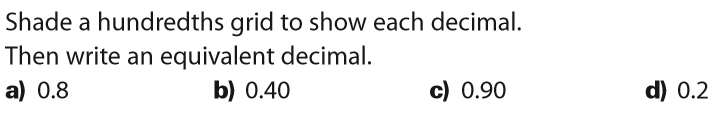 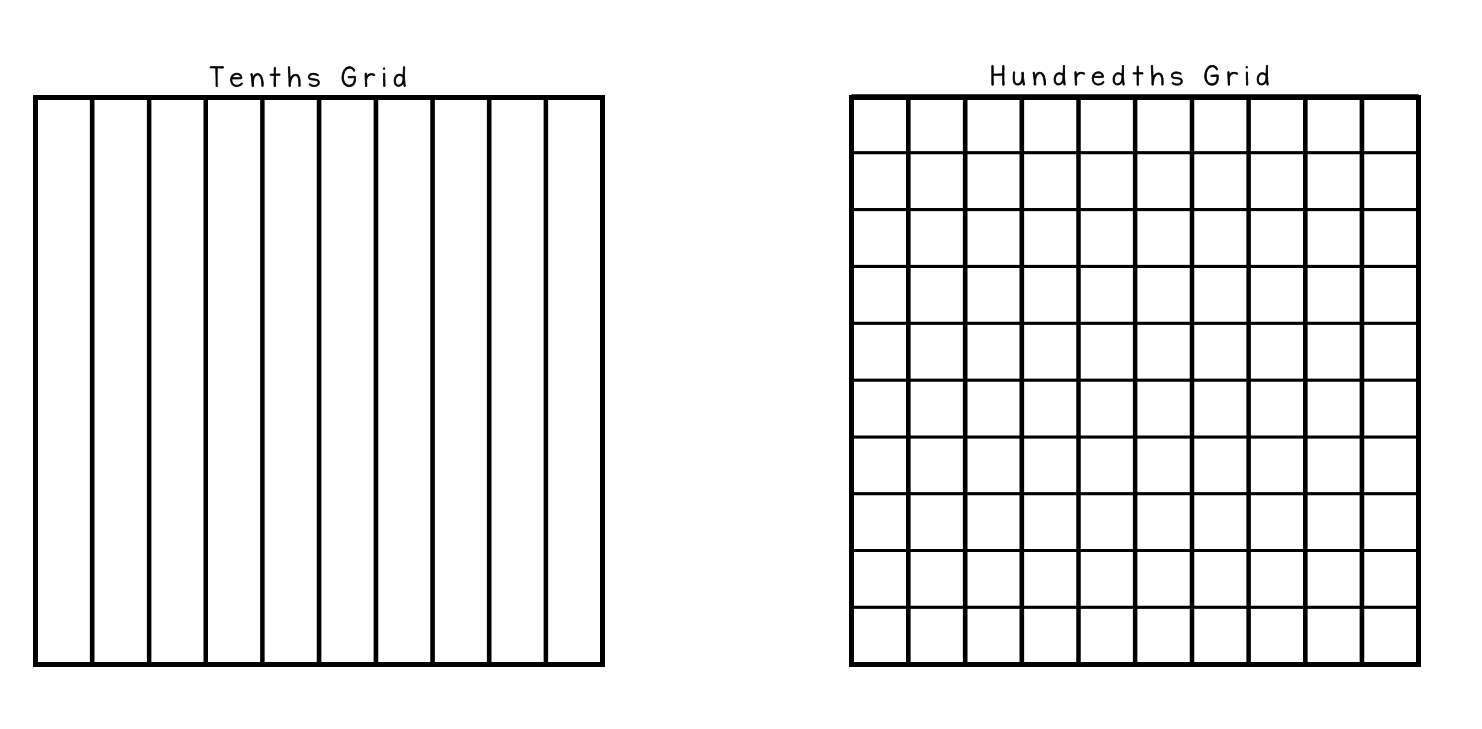 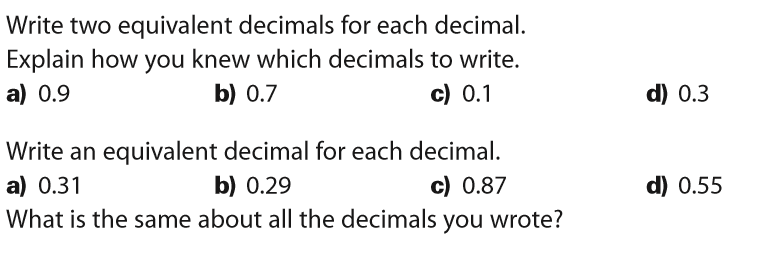 